Label each of the structures in the cell shown. 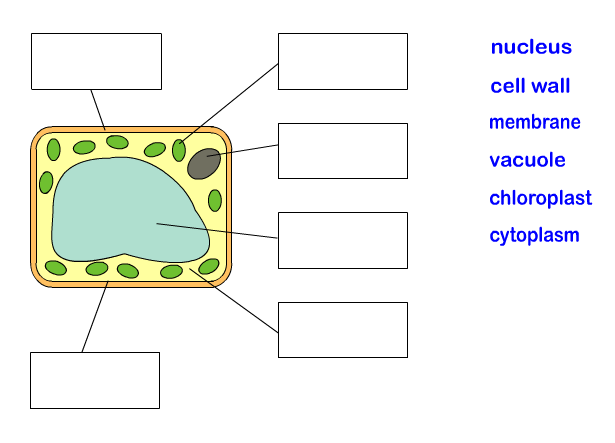 What type of cell is shown above?  Circle the correct response                  Plant                              AnimalOn the diagram, draw in some mitochondria.  What is the function of mitochondria?List the following in order from simplest to most complex	 tissue, system, cell, organLabel the following structures on the digestive system diagram.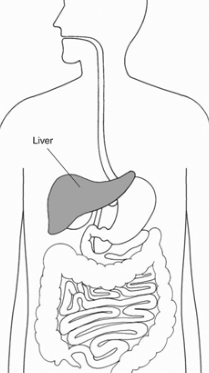 Provide the function/s  of each of the followin structures of the digestive system.Draw the following specialised cells. Explain how each is specialized.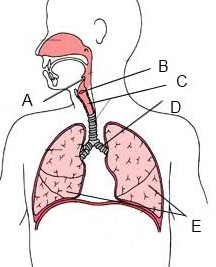 On the diagram below label the four chambers of the heart. Draw in the flow of blood through the heart, use arrows to show direction. Use a blue pen for deoxygenated and red pen for oxygenated blood.                                  defence 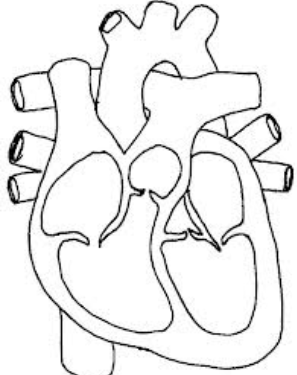 Which chamber of the heart has the greatest muscle thickness? Explain why.Name the following components of bloodThe female pistil is made of the ______________, ___________, and ___________. The stigma is the sticky knob at the top of the _______________. The style leads to the ________________ that contains the female egg cells called ________________. The male stamen is made up of the __________ and ___________. The anther produces ______________ (male reproductive cells). 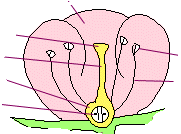 What is mitosis? Where does it take place? What does it produce?What is meiosis? Where does it take place? What does it produce?mouthoesophagusstomachpancreasSmall mintestineLarge intestinemouth1.2.oesophagusstomach1.2.panctreasSmall intestine1.2.Large intestineNerve cellSkeletal musclespermRoot hair cellGuard cellLabel the following structures on the respiratory systemlarynxtracheaepiglottisbronchilungsFunctionRespiratory System StructureIs also known as the windpipeTiny blood vessels that surround the alveoliTiny air sacs where gas exchange takes placeAir passage that branches of the tracheaWarms, moistens and humidifies the air before it enters the lungsThe flap of tissue that covers the trachea when a person swallowsSmall passageways for air that have alveoli at their end. LetterABCDName of vesselName of componentDiagram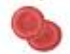 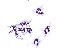 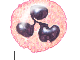 Fluid componentFunctionProvide two advantages of sexual reproductionProvide two disadvantages of sexual reproductionProvide two advantages of asexual reproductionProvide two disadvantages of asexual reproduction